Scuola Primaria 12 dicembre 2020 alle ore 09:30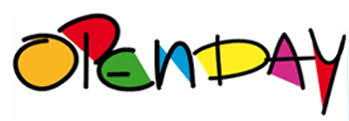 In linea…. con le famiglieGentili Famiglie degli alunni della scuola dell’Infanzia, in risposta alle numerose sollecitazioni pervenute in questi giorni, abbiamo il piacere di invitarvi ad un ulteriore momento di incontro che si terrà online il 12 dicembre 2020 alle ore 09:30.Potrete dialogare con i coordinatori di plesso e i docenti di classe quinta per soddisfare le vostre curiosità e le vostre richieste di informazione.Potete partecipare da computer, tablet o smartphone collegandovi al seguente link (lo stesso per entrambi i plessi): https://meet.google.com/ezk-xasb-abpScuola Primaria “F.lli Cervi” – Via Fratelli Cervi 6 – Limbiate (MB) Scuola Primaria “Anna Frank” – Via Monte Grappa 23 – Limbiate (MB) Cordialmente